教育教学知识与能力高频考点60点模块一  教育基础考点一、教育的概念教育是一种培养人的社会活动，产生于人类的生产劳动，是传承社会文化、传递生产经验和社会生活经验的基本途径。(1)广义：凡是增进人的知识和技能、发展人的智力和体力、影响人的思想观念的活动，都可以称作教育。包括学校教育、社会教育和家庭教育。(2)狭义：以直接影响人的身心发展为直接目标的社会活动，主要指学校教育，是教育者根据一定的社会要求，有目的、有计划、有组织地通过学校教育的工作，对受教育者的身心施加影响，促使他们朝着期望方向变化的活动。一般学校教育都有专业机构和专业人员承担。考点二、教育要素1、教育者：是指对受教育者在知识、技能、思想、品德等方面起到教育影响的人。包括学校教师、教育计划、教科书的设计者和编写者，教育管理人员以及参与教育活动的其他人员。学校教师是教育者的主体，是最直接的教育者，在教育活动中起着主导作用。2、受教育者：是教育的对象，是学习的主体。3、教育影响：包括教育内容和教育措施。4、三者关系（既独立又相互不可分离）教育者、受教育者、教育影响这三个基本要素既相互独立，又相互联系。教育者是教育影响和教育者之间的纽带，受教育者是教育者选择和施加教育影响的对象，教育影响是教育者对受教育者作用的桥梁，是教育实践活动的工具，是教育者和受教育者相互作用的中介。考点三、教育三要素三者关系即联系又独立考点四、教育的起源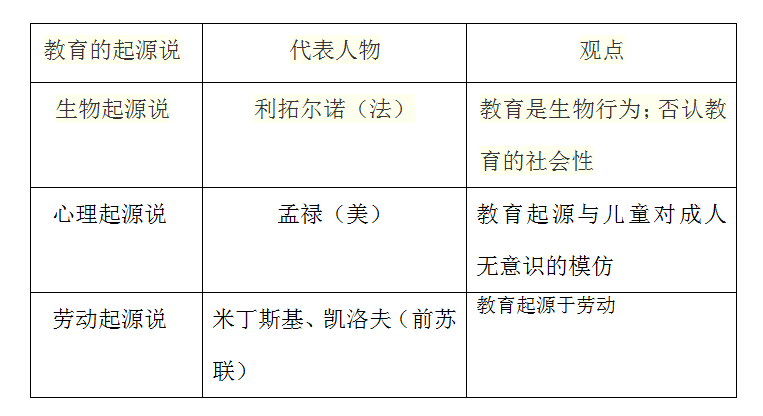 考点五、教育的发展过程1、古代社会的教育包括奴隶社会和封建社会教育两个时期。（1）奴隶社会教育中国，专门的施教机构产生，如我国夏、商、“庠”“序”“校”西周时期，官学体系，分国学与乡学，六艺是我国奴隶时期教育的主要内容。（六艺：礼乐射御书数）春秋战国时期：私学发展，百家争鸣，其中儒墨为显学西方：古希腊：雅典（显著特点：培养和谐发展的人）和斯巴达（显著特点：军事教育）古印度：宗教权威至高无上，教育控制在所罗门教和佛教手中，宗教教育盛行。古埃及：设置文士学校，以僧为师、以吏为师。考点四、教育的起源考点五、教育的发展过程1、古代社会的教育包括奴隶社会和封建社会教育两个时期。（1）奴隶社会教育中国，专门的施教机构产生，如我国夏、商、“庠”“序”“校”西周时期，官学体系，分国学与乡学，六艺是我国奴隶时期教育的主要内容。（六艺：礼乐射御书数）春秋战国时期：私学发展，百家争鸣，其中儒墨为显学西方：古希腊：雅典（显著特点：培养和谐发展的人）和斯巴达（显著特点：军事教育）古印度：宗教权威至高无上，教育控制在所罗门教和佛教手中，宗教教育盛行。古埃及：设置文士学校，以僧为师、以吏为师。考点六、教育的功能的类型    1）、个体发展功能和社会发展功能（基本与派生）    2）、正向功能与负向功能（促进与阻碍）、显性功能与隐性功能（预期与非预期）考点七、教育目的的理论 社会本位论：从社会发展需要出发，注意教育的社会价值。评价教育要看其对社会发展的贡献。代表人物：荀子、柏拉图、涂尔干、赫尔巴特、孔德。（荀伯恐赫涂涂） 个人本位论：从个人本位的本能需要出发，强调教育要服从人的成长规律和满足人的需要，注重教育对个人的价值。代表人物：孟子、卢梭、洛克、福禄贝尔、裴斯泰洛奇等（孟卢洛裴福） 教育无目的论：杜威。教育的过程在他自身以外没有目的，它就是它自身的目的。考点八 、制定教育目的依据1）、社会政治、经济、文化因素---主要依据2）、人的身心发展特点与需要3）、制定者的教育理想和价值观4）、我国确立教育目的的理论依据是马克思关于人的全面发展学说考点九 、我国的教育目的我国当前的教育目的：1999年6月，中共中央、国务院颁布了《关于深化教育改革、全面推进素质教育的决定》，提出“以培养学生创造精神和实践能力为重点，造就‘有理想、有道德、有文化、有纪律’的德智体美等全面发展的社会主义事业的建设者和接班人。考点十 、全面发展的教育目的及其组成部分全面发展的教育目的决定了全面发展教育的整体内容，德育、智育、体育、美育、劳动技术教育是全面发展教育的基本组成部分。 五者之间的关系：（1）相互关系缺一不可（2）地位存在不平衡性（3）相对独立性      德育处于五育中首位，是保障、方向、动力、灵魂。      智育是认识基础，是五育的核心。      体育是五育中的物质保证。 考点十一、 教育与社会生产力的相互关系   1）、生产力对教育的决定作用      （1）生产力水平决定教育的规模和速度      （2）生产力水平制约这教育结构的变化      （3）生产力水平制约着教育的内容和手段      （4）生产力水平制约着专业设置2）、教育对生产力的促进作用      （1）教育再生产劳动力       （2）教育再生产科学知识考点十二 、教育与社会政治经济制度的相互关系           1）、政治经济对教育的制约作用           （1）政治经济制度决定教育的领导权           （2）政治经济制度决定着受教育权           （3）政治经济制度决定着教育目的的           2）、教育对政治经济制度的影响作用           （1）教育为政治经济制度培养做需要的人才           （2）教育可以促进民主           （3）教育是一种影响政治经济的舆论力量。考点十三、教育与精神文化的相互关系1）、教育与文化是相互依存、相互制约的关系、文化对教育发展的制约作用主要表现在：第一，文化影响教育目的的确立    第二，文化影响教育内容的选择。 第三，文化影响教学方法的使用。教育对文化发展的促进作用主要表现在：第一，教育具有筛选、整理、传递和保存文化的作用第二，教育具有传播和交流文化的作用。 第三，教育具有更新和创新文化的作用。 2）、教育与文化关系的特殊性第一，教育本身是一种文化力第二，教育本身是一种特殊的文化力量   考点十四、学校教育制度在形式上的发展1）、前制度化的教育始于人类早期的原始社会教育，是人类教育史上的一个重要阶段，为制度化的教育提供了必不可少的发展基础。是一种非正规、非正式的教育。2）、制度化的教育 制度化教育建立的标志是学制的建立，中国近代制度化教育兴起的标志是清朝末年的“废科举，兴学堂”以及颁布了全国统一教育宗旨和近代学制。3）、非制度化的教育指出了制度化教育的弊端，但又不是对制度化教育的全盘否定。推崇“教育不应再限于学校的围墙之内”。伊里奇：非学校化观念构建学习化社会是非制度化教育的重要体现。4）、现代学制的类型1）、双轨学制：主要存在于19世纪欧洲国家，如英、法、西德（学术教育和职业教育）2）、单轨学制：是19世纪末20世纪初在美国形成的学制（学术教育）3）、分支型学制：20世纪上半叶由苏联建立的一种学制形式，介于双轨与单轨之间的学制，我国也使用的是分支型学制。（学术与职业相互渗透）考点十五、旧中国学制的形成和发展壬寅学制（1902年颁布只颁布未实施）癸卯学制（1903年制定1904年实施，是我国近代第一个颁布并实施的学制，具有封建残留思想）壬子癸丑学制（1912年由蔡元培主持修订，允许男女同校，在教育内容、修业年限、教育思想上作出了许多改变，具有资本主义的性质）壬戌学制（11922年制定，又称为新学制或“六三三学制”，它首次根据学龄前儿童及青少年身心发展规律为依据制定。一直沿用到解放初期）人颁布、癸实施、壬子癸丑大改变、壬戌学制鉴美国。（前三个学制都是借鉴日本的学制，只有壬戌学制借鉴美国的学制。）考点十六 、现代教育制度发展的趋势（简答题）（1）加强学前教育并重视与小学教育的衔接（2）强化普及义务教育并延长义务教育的年限（3）中等教育中普通教育与职业教育 朝着相互渗透的方向发展（4）高等教育日益多样化和大众化（5）终身教育体系的建构特点：终身性、全民性、广泛性、灵活性和实用性（6）教育的社会化（普及）和社会教育化（教育责任）（7）学历教育与非学历教育的界限逐渐淡化（8）教育制度有利于国际交流考点十七、中国萌芽阶段的教育思想《学记》是世界上最早的专门论述教育的文献，相传作者为乐正克。对教育进行了系统阐述，阐发了教育的功能、教育制度、学校管理、教育目的、教育原则、教师的地位和作用、师生关系等，以对教育原则的总结最突出。教育思想：教育与社会政治之间的关系，“建国军民、教育为先”，“化民成俗、其比由学”          藏息相辅          教学相长          尊师重道          启发诱导          学不躐等          长善救失孔子：世界最早提出启发式教学的教育家，对教育的言论收录在《论语》中。学说核心为“仁”和“礼”，      有教无类、      重视人事和文事轻视科技与劳动生产      因材施教、启发诱导、学思结合。      提出庶、富、教的观点。考点十八、西方萌芽阶段的教育学思想1、苏格拉底：问答法  产婆术（包含苏格拉底讽刺、定义、助产术三歩）。是西方最早提出启发法的教育家2、柏拉图：《理想国》，国家教育思想的渊源。3、亚里士多德：古希腊百科全书式的哲学家，。追求美德是教育的最高目的；首次提出“教育遵循自然”的原则，注意到儿童心理发展的自然特点，主张按照儿童心理发展的规律对儿童进行分阶段教育昆体良：《雄辩术原理》或翻译为《论演说家的教育》《论演说家的培养》。是西方第一步教学法论著。考点十九、教育学之父夸美纽斯捷克教育家夸美纽斯被誉为“教育学之父”；1632年发表了《大教学论》是教育学形成一门独立学科的标志（夸大）主要思想：教学原则：教育要适应自然教学制度：最早提出并系统论述班级授课制以及教学的原则、方法教学思想：提出要进行把广泛的自然知识传授给普通人的“泛智教育”具体的教学原则：首次提出并论证了直观性、系统性、量力性、巩固性和自觉性等一系列教学原则考点二十、规范教育学1、赫尔巴特：规范教育学之父， 1806年《普通教育学》的出版标志着规范教育学的建立。主要观点：将伦理学和心理学作为教育学的理论基础，奠定了科学教育学的基础强调教师的权威作用，强调教师的中心地位，形成了传统教育教师中心教材中心、课堂中心的三中心论提出“四阶段教学”理论：明了、联想、系统、方法。后其学生齐勒修改为“五段教学法” 提出了教育性教学原则 教育的最高目的是道德和性格的完善记忆口诀：分三四五部走+教育性原则2、杜威：代表作：《民主主义与教育》，是实用主义教育学的代表人物。主要观点：新三中心论：学生、活动、经验教育即生活、教育即生长、教育即经验的改造学校即社会主张做中学，在问题中学习提出五步教学法：创设疑难情景；确定疑难所在；提出解决问题的种种假设；推断哪个假设能解决这个困难；验证这个假设。模块二   学生指导考点一、个体身心发展的动因考点二、影响人身心发展的因素考点三、个体身心发展的规律考点四、皮亚杰儿童认知发展理论考点五、知觉的规律考点六、注意的品质考点七、记忆的分类考点八、艾宾浩斯遗忘曲线遗忘规律：艾宾浩斯遗忘曲线——遗忘进程的发展是不均衡的，其规律是先快后慢，呈负加速型。过了相当长时间后，几乎不忘。考点九、过度学习过度学习：学习达到恰能背诵之后再继续学习，研究证明学习程度达到150%，过渡学习50%的学习效果最好。考点十、 前摄抑制与倒摄抑制前摄抑制：是先学习的材料对识记和回忆后学习材料的干扰作用。倒摄抑制：后学习的材料对保持和回忆先学习的材料的干扰作用。考点十一、想象加工方式考点十二、思维的种类考点十三、小学生思维能力的培养（1）丰富小学生的感性知识经验（2）培养小学生发现问题和解决问题的能力  一方面教师要善于创设问题另一方面要引导学生从自己内心主动发展问题、激发解决问题的愿望和要求。   （3）加强对思维品质的训练    考点十四、科尔伯格的道德发展理论考点十五  小学德育原则考点十六、小学德育的方法考点十七、学习理论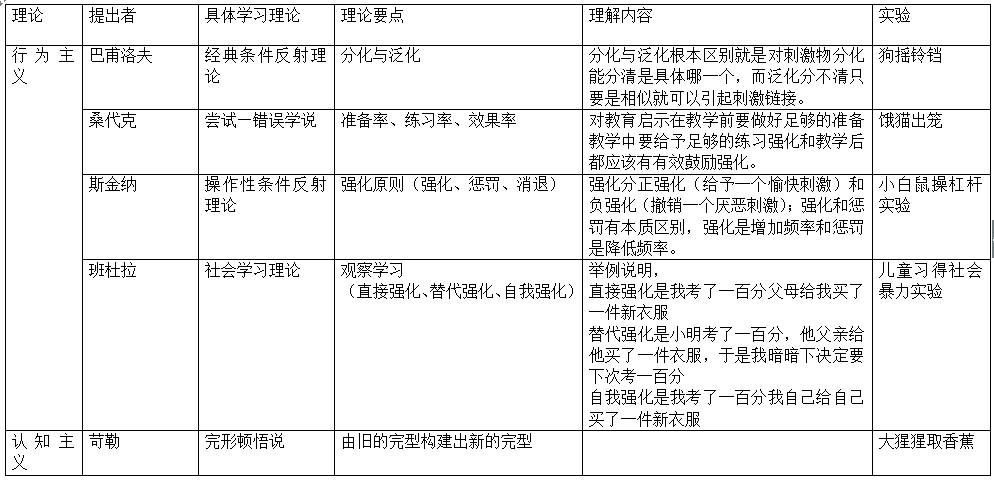 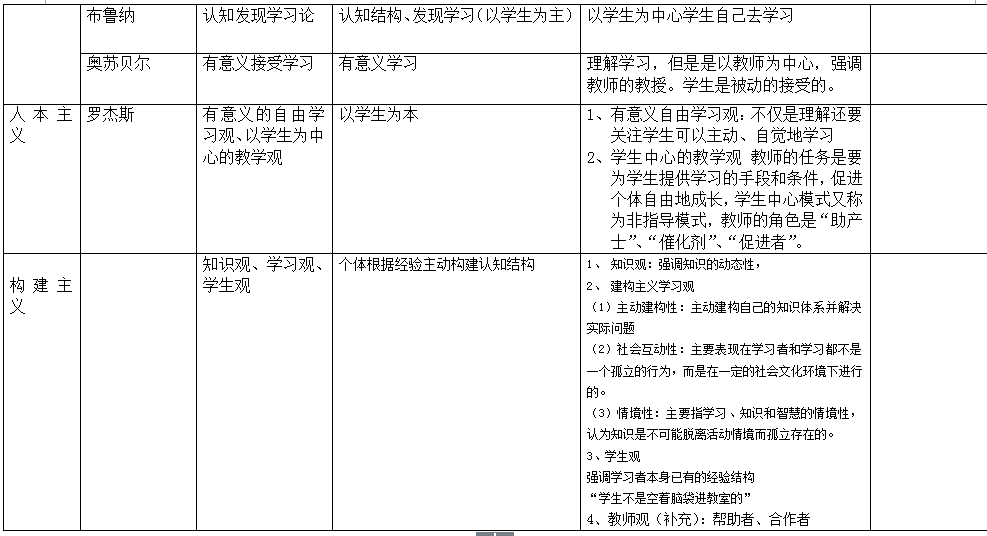 模块三   班级管理考点一、班级管理模式考点二、班集体的形成与培养任何一个班集体的形成，都会经历组建、形成、发展的过程，这个过程实际上也是一个教育培养与类化的过程。（1）确定班集体的发展目标（动力）
         班主任要精心设计班级发展的目标。（2）建立班集体的核心队伍
        发挥班干部的作用。（3）建立班集体的正常秩序（重要保证）（4）组织形式多样的教育活动（5）培养正确的舆论和良好的班风（标志）考点三、班主任的根本任务（中心任务）根本任务：在校长和教导主任的领导下，通过对学生进行思想品德教育工作和组织工作，促使本班学生德、智、体全面发展，培养他们成为有理想、有道德、有文化、有纪律的社会主义现代化事业的建设者和接班人。
     首要任务：首要任务：组织建立良好的班集体考点四、小学班主任的主要工作（1）了解学生
了解学生是班主任开展教育工作的前提和接触，也是决定班主任工作成效的主要因素。（2）组织和培养班集体
组织和培养班集体是班主任工作的中心环节。（3）建立学生档案
一般分四个环节：收集-整理-鉴定-保管。 （4）个别教育（面向全体）（5）班会活动班会包括常规班会、生活班会和主题班会。主题班会时班级活动的主要形式。学生自己主持，班主任的角色是“导演”而不是“演员（6）协调各种教育影响班主任协调校内外各种因素的影响需要做以下几个方面的工作：（校内与校外《1》(要统一任课教师的教育影响；
      《2》要统一学校领导的教育影响；
      《3》要统一班委会的教育影响；
      《4》要统一少先队的教育影响；
      《5》要统一家庭的教育影响；
      《6》要统一社会的教育影响。（7）操行评定操行评定，是以教育目的为指导思想，以学生守则为基本依据，对学生一个学期（或一学年）内在学习、劳动、生活、品行等方面的表现进行小结与评价。操行评定的一般步骤包括：《1》学生自评；《2》小组评议；《3》班主任评价；《4》信息反馈。（8）写好工作计划与总结班主任工作计划一般分为学期计划、月或周计划以及具体的活动计划。学期计划比较完整，一般包括三大部分；(1)基本情况；(2)班级工作的内容、要求和措施；(3)本学期的主要活动与安排。班主任工作总结一般分为全面总结和专题总结两类。考点五、 撰写操行评定时，要注意一下几点：（1）班主任要明确评语不是一种检查和评比，而是一种阶段性的总结。（2）评价主要注重的是学生的发展过程，这就要求班主任平时要注意细心观察，为期末评语的撰写积累素材。 （3）评语要注意学生的全面性又要突出学生的个性特点。（4）学生的评语要写得有情感性。考点六、开展好课外活动的基本要求1.要有明确的目的性和计划性2.活动内容要丰富多彩，形式耍变化多样，富有吸引力3.充分发挥学生的积极主动性和创造性并与教师的辅助作用相结合4.要考虑学生的兴趣的爱好和特长，符合学生年龄特征。5.课堂教育与课外活动互相配合、相互徐进6.要因地、因校制宜
模块五  学习迁移考点一、学习迁移的分类：（选择题）考点二、影响迁移的主要因素（二级简答）1、相似性（材料的特点）许多研究都表明，相似性是影响迁移的一个重要因素。2、原有认知结构第一，学习者拥有相应的背景知识是迁移产生的基本前提。第二，原有的认知结构的概括水平对迁移起到至关重要的作用。第三，学习者是否具有相应的认知技能或认知策略以及对认知活动进行调节、控制的元认知策略也影响着迁移的产生。3、学习的心向与定势（定势要重点看下）心向与定势指的常常是同一种现象，即先于一定的活动而又指向该活动的一种动力准备状态。（心理准备状态）定势的形成往往是由于先前的反复经验，它支配个体以同样的方式去对待后继的同类问题，正因如此，定势在迁移过程中也起到一定的作用。模块六  教学过程考点一、小学教学的任务（1）引导学生掌握科学文化基础知识和基本技能。（2）发展学生智力，培养学生的创造能力。（3）增强学生体力，提高学生的健康水平。（4）培养学生高尚的审美情趣，养成良好的思想品德，形成科学的世界观。（5）关注学生的个性发展。考点二、教学过程的本质（简答）一种特殊的认识活动（一）教学过程首先是一种认识过程
     教学过程首先是一种认识过程，其内部发展动力是教师提出的教学任务与学生完成这些任务的需要以及学生实际水平之间的矛盾。（即学生与所学知识之间的矛盾）（二）教学过程是一种特殊的认识过程学生个体认识的特殊性表现在：
     1、间接与概括（认识的间接性）
     2、简捷与高效
     3、教师的指导与引导（有领导的认识）
     4、交往与实践（认识的交往性）
     5、教育性（德）与发展性（智）（认识的教育性）（三）教学过程也是一个促进学生身心发展的过程教学过程不等于发展过程，它是实现发展的途径。考点三、教学过程的特点（基本规律）考点四、教学过程的基本阶段（1）激起学习动机（2）领会知识领会知识是教学的中心环节。领会知识包括使学生感知教材和理解教材。A．感知教材，形成表象B．理解教材，形成概念（3）巩固知识（4）运用知识（5）检查知识记忆口技：激领巩运查考点五、我国目前中小学主要的教学原则考点六、谈话法考点七、讨论法考点八、演示法考点九、实验法考点十、导入的方法1）．直接导入；    2）．经验导入；（根据已知经验水平创设）3）．实验导入（实验）4）．旧知识导入； （已学过的知识导入）5）．直观导入；（模具、实物导入、）6）．设疑导入（创设疑问导入）7）．事例导入； （具体事例导入）  8）．悬念导入(带着问题进入新课学习)考点十一、教学组织形式考点七、讨论法考点八、演示法考点九、实验法考点十、导入的方法1）．直接导入；    2）．经验导入；（根据已知经验水平创设）3）．实验导入（实验）4）．旧知识导入； （已学过的知识导入）5）．直观导入；（模具、实物导入、）6）．设疑导入（创设疑问导入）7）．事例导入； （具体事例导入）  8）．悬念导入(带着问题进入新课学习)考点十一、教学组织形式理论主要观点代表人物内发论源于人自身的内在需要成熟机制孟子、格塞尔、威尔逊、弗洛伊德（内孟双耳弗）外铄论依靠外在力量，诸如环境的刺激和要求、他人的影响和学校的教育等荀子、洛克、华生（外出寻找洛华生）影响因素作用和地位内容例子遗传可能性、物质前提A、遗传素质是人的身心发展的前提，为个体的身心发展提供了可能性B、遗传素质的成熟程度制约着身心发展的水平和阶段C、遗传素质的产异性对人的发展有一定的影响作用D、遗传在人的发展中的作用是不能夸大的龙生龙、凤生凤，环境现实性A、环境使遗传的发展可能性变成现实B、环境对个体发展的影响有积极和消极之分C、人在接受环境的影响和作用是，也不是消极的、被动的近朱者赤近墨者黑；蓬生麻中不扶则直学校教育主导作用学校教育的主导作用：A、学校教育是有目的，有计划、有组织地培养人的活动B、学校教育能有效地控制、影响学生发展的各种因素C、学校教育由专门从事教育工作的教师负责学校教育对个体发展的特殊作用（学校主导作用表现在哪儿？）A、学校教育对个体发展的社会性规范B、具有加速个体发展的特殊功能C、对个体发展的影响具有及时和延时的价值D、学校具有开发个体特殊才能和发展个性的功能主观能动性决定性因素出淤泥而不染规律内涵启示做题依据顺序性个体身心发展是一个由低级到高级、简单到复杂、由量变到质变的过程。
提示：从纵向来看是一个完整的过程，任何一个
阶段不可省略，不可逾越。循序渐进，不能“凌节而施”。拔苗助长阶段性个体在不同的年龄阶段表现出身心发展不同的总体特征及主要矛盾，面临着不同的发展任务。
提示：从完整的发展过程中抽取一个阶段考察。量力而行，不搞“一刀切”年龄+阶段不平衡性个体身心发展的不平衡性
个体从出生到成熟并不是总是按相同的速度直线发展。而是体现出多元化特点。
A.同一方面的发展在不同的年龄阶段是不均衡的；
B.不同方面“所达到的某种发展水平或成熟的时
期是不同的”教育启示：抓关键期
阶段与阶段进行了比较。个别差异性个体与个体之间进行比较
表现在：一方面，男女性别差异，不仅包括自然性差异、还包括性别带来的胜利机能和社会地位、角色、交往群体的差别。另一方面，还表现身心发展所有方面。因材施教个体与个体比较有些人聪明早慧，有些人大器晚成互补性A.机体之间的互补B.心理机能与生理机能之间的互补教育启示：扬长避短，长善救失残志坚，如张海迪、史铁生、霍金等阶段年龄特征感知运动阶段0-2岁客体永恒性（9--12个月）延迟模仿感觉和动作的分化前运算阶段2-7岁万物有灵论以自我为中心（三山实验）思维具有不可逆性、刻板性没有守恒概念做出判断时只能运用一个标准或维度具体运算阶段7-11岁能量守恒观念去自我化分类思维具有可逆性形式运算阶段11-16岁能够根据逻辑推理、归纳或演绎方式来解决问题能够理解符号意义、隐喻和直喻、能作一定的概括思维具有可逆性、补偿性和灵活性。种类含义常见实例选择性在知觉过程中把知觉对象从背景中区分出来优先加以清晰地反映的特征。做笔记时用红色勾画重点整体性人在使用知觉时，并不是把知觉对象感知为个别孤立的部分，而总是把它知觉为统一的整体以一斑而窥全豹理解性人在知觉某一事物时，总是利用已有的知识和经验去认知一千人有一千个哈姆雷特恒常性在不同的物理环境中，从不同的角度、不同的距离知觉某一熟知的物体时，虽然该知觉对象的物理属性受环境情况的影响而有所改变，但对他的知觉保持相对稳性。人的身高品质定义示例注意的稳定性指注意保持在某一对象或某一活动上的时间长度的特性年龄小的孩子只能集中注意5-15分钟注意的广度（范围）指在同一时间内，人们能够清楚地知觉出数目。一目十行注意的分配在同一时间内把注意力集中于两种或两种以上对象或活动上的特征“眼观六路，耳听八方”注意的转移人有意识地把注意力从一事物转移到另一事物看完电视去学习，吃完饭开始学习划分依据名称概念例子根据记忆内容不同形象记忆对感知过的事物具体形象的记忆去过长城，在头脑中留下长城生动的形象根据记忆内容不同逻辑记忆以对概念、公式、规律等逻辑思维过程为内容的记忆。记住数学公式 根据记忆内容不同情绪记忆对自己体验过的情绪和情感的记忆。一朝被蛇咬，十年怕井绳根据记忆内容不同运动记忆对身体的运动状态和动作技能的记忆。记住打篮球动作根据记忆保持时间的长短瞬时记忆保持时间1秒以内记忆容量较大根据记忆保持时间的长短短时记忆保持时间1分种左右记忆容量为（7±2
）根据记忆保持时间的长短长时记忆保持时间1分种以上， 通常为几天、几周、数年，甚至终身不忘
记忆容量很大根据记忆是意识参加的程度外显记忆指在意识的控制下，对当前任务产生有意识的影响需要回忆记忆的单词根据记忆是意识参加的程度内隐记忆对当前任务产生无意识的影响下意识打篮球信息加工和存储内容陈述性记忆事实类信息的记忆What信息加工和存储内容程序性记忆对程序性知识的记忆（技能方面）how方式含义举例黏合黏合就是把从未结合过的形象要素，结合在一起，构成新形象。例“孙悟空”“猪八戒”夸张夸张就是对客观事物的形象中的某一部分进行改变，突出其特点，从而产生新形象“千手观音”形象、童话中“大人国”“小人国”人格化人格化就是对客观事物赋予人的形象和特征，从而产生新形象。“米老鼠”的形象、神话中的风神、火神、雷神、电神的形象，典型化典型化就是根据一类事物的共同特征来创造新形象，如小说中的人物形象，就是作家综合了许多人的特点后创作出来。祥林嫂、孔乙己分类标准类型特点举例根据发展水平直观动作思维 以动作做支柱工人修汽车根据发展水平具体形象思维以直观形象、表象做支柱小朋友需要用实物做加减法根据发展水平抽象逻辑思维 以词、符号为中介，以概念、判断、推理做支柱Sin   cos意义根据思维
指向性聚合思维寻求唯一答案一题一解根据思维
指向性发散思维寻求多种多样的答案   一题多解根据思维
创造程度再造性思维（常规思维）按惯常方式解决问题用已有经验解决问题根据思维
创造程度创造性思维新颖、独特方式解决问题用创新思维解决问题三水平六阶段道德评判标准前习俗水平惩罚与服从定向阶段是否能避免惩罚前习俗水平相对功利阶段只要是符合自己的利益和要求习俗水平寻求认可阶段评判标准是利他的都是好的，好孩子定向习俗水平遵守法规和秩序定向阶段是否维护社会秩序，评判标准为法律后习俗水平社会契约定向阶段评判标准仍是法律，但是认为法律和道德都是可变的，满足大家的礼仪都可以修改后习俗水平普遍伦理定向阶段认为人类普遍利益高于一切，行为完全自律原则含义贯彻要求观点或事例导向性原则指进行德育时要有一定的理想性和方向性，以指导学生向正确的方向发展。1、坚持正确的政治方向2、德育目标必须符合新时期的方针政策和总任务的要求3、要把德育的理想性和现实性结合起来。
德育教育要坚持社会主义的方向和集体主义方向疏导原则疏导原则是指进行德育要循循善诱，以理服人，从提高学生认识入手，调动学生的主动性，使他们积极向上。疏导原则就是循循善诱原则。1、讲明道理，疏导思想；2、因势利导，循循善诱；3、以表扬激励为主，坚持正面教育从情感上疏导，从行为上纠正尊重学生与严格要求学生相结合原则是指进行德育要把对学生个人的尊重和信赖与对他们的思想和行为的严格要求结合起来，使教育者对学生的影响与要求易于转化为学生自身的品德。1、爱护、尊重和信赖学生；2、教育者对学生提出的要求，要做到合理正确、明确具体和严宽适度；3、教育者对学生提出的要求要认真执行。苏联教育家马卡连柯也说：“要尽量多地要求一个人，也要尽可能地尊重一个人。”教育的一致性与连贯性原则是指进行德育应当有目的、有计划地把来自各方面对学生的教育影响加以组织、调节，使其相互配合、协调一致、前后连贯地进行，以保障学生的品德能按教育目的的要求发展。
 1、要统一学校内部各方面的教育力量；2、要统一社会各方面的教育影响；3、对学生进行德育要有计划、有系统地进行。学校、家庭、社会三位一体，合力对学生进行德育教育因材施教原则是指进行德育要从学生的思想认识和品德发展的实际出发，根据他们的年龄特征和个性差异进行不同的教育，使每个学生的品德都能得到最好的发展。1、深入了解学生的个性特点和内心世界；2、根据学生个人特点有的放矢地进行教育3、根据学生的年龄特征有计划地进行教育。一把钥匙开一把锁方法内容方式举例说服教育法是通过摆事实、讲道理，使学生提高认识、形成正确观点的方法。说服教育法是对学生进行德育的基本方法。包括运用语言进行说服的方式（讲解、谈话、报告、讨论、阅读书籍报刊等）和运用事实进行说服的方式（参观、调查、访问等）讲解、报告、访问等榜样示范法是以他人的高尚思想、模范行为和卓越成就来影响学生品德的方法。榜样包括伟人的典范、教育者的示范、学生中的好榜样等。”桃李不言，下自成蹊“
其身正，不令而行；其身不正，虽令而不从”实际锻炼法
实际锻炼法是指有目的地组织学生进行一定的实际活动以培养他们良好品德的方法。锻炼的方式主要是学习活动、社会活动、生产劳动和课外文体科技活动等。社会公益活动陶冶教育法陶冶教育法是通过创设良好的情境，潜移默化地培养学生品德的方法。它包括人格感化、环境陶冶和艺术陶冶等。学风、校风等隐形课程影响学生，如让学校每一面墙壁都开口说话品德评价法是通过对学生品德进行肯定或否定的评价而予以激励或抑制，促使其品德健康形成和发展的方法。它包括奖励、惩罚、评比和操行评定。光荣榜管理模式内涵内容(了解)班级常规管理用规章制度来管理（1）教育行政部门层面制度的规章制度（学生守则、日常规范）
（2）学校层面的管理规章制度（作业要求、奖惩制度
（3）班级层面的规章制度（值日生制度、考勤制度）班级平行管理集体与个别差异来管理。
班级平行管理理论源于著名教育家马卡连柯的“平行影响”的教育思想。（1）发挥班集体的教育功能
（2）要通过个人的转化促进班集体的发展班级民主管理民主氛围、全员参加管理，班级民主管理的实质是在班级管理的全过程中，调动学生自我教育的力量发挥每一个学生的主人翁精神，是人人都能积极主动的地参与班级事务，让每个学生都成为班级的主人。（1）班级民主管理制度（2）全员参加班级目标管理小组、个人目标与班级总目标
的目标融为一体。目标管理是由管理学家德鲁克提出的。确立围绕全体成员的共同奋斗目标（2）实施学生自我管理分类标准分类内涵例子根据迁移的性质正迁移是指一种学习对另一种学习起到积极的促进作用学习完香蕉的概念对学习水果概念的促进。根据迁移的性质负迁移是指两种学习之间的相互干扰、阻碍，即一种学习对另一种学习产生消极影响骑三轮车对骑自行车阻碍影响。根据迁移发生的方向顺向迁移指先前学习对后继学习的影响（ 前摄抑制）根据迁移发生的方向逆向迁移 指后继学习对先前学习产生的影响（倒摄抑制）根据迁移内容的不同不同抽象和概括水平，水平迁移是指处于同一抽象和概括水平的经验之间的相互影响。学习完苹果再学习香蕉的概念根据迁移内容的不同不同抽象和概括水平，垂直迁移。垂直迁移又称纵向迁移，指处于不同抽象、概括水平的经验之间的相互影响。学习完白灵鸟，又学习鸟的概念的迁移内容的不同一般迁移指将一种学习中习得的一般原理、方法、策略和态度等迁移到其他学习中去学习完数学加减法可以运用到生活中买东西。迁移内容的不同具体迁移指将一种学习中习得的具体的、特殊的经验直接迁移到另一种学习中去。学习“日”、“月”对学习“明”的影响根据迁移过程中所需的内在心理机制同化性迁移是指不改变原有的认知结构，直接将原有的认知经验应用到本质特征相同的一类事物中去。儿童指着天上的飞机说是大白鸟，把鸟会飞的认知同化在飞机身上，认为天上会飞的都是鸟根据迁移过程中所需的内在心理机制顺应性迁移指将原有认知经验应用于新情境中时，需调整原有的经验或对新旧经验加以概括，形成一种能包容新旧经验的更高一级的认知结构，以适应外界的变化一开始认为空气是无质量的，经过实验知道空气是有质量的重组性迁移指重新组合原有认知系统中的某些构成要素或成分，调整各成分间的关系或建立新的联系，从而应用于新情境。将舞蹈动作分解重新组合，基本规律内容间接经验与直接经验相统一（间接性规律）
1.学生以学习闻接经验为主2学生学习间接经验要以直接经验为基础3．贯彻间接经验与直接经验相统一的规律时应注意的问题
应防止两种倾向：书本主义和经验主义教师主导作用与学生主体作用相统一（双边性规律）1．教师在教学过程中处于组织者的地位，应充分发挥教师的主导作用2．学生在教学过程中处于学习主体的地位，应充分发挥学生的主体能动性3．贯彻教师主导与学生主体相统一的规律时应注意防止两种倾向，即学生主义和教师主义掌握知识与发展智力相统一（发展性规律）1.传授知识与发展智力这两个教学任务在同一个教学活动中2.掌握知识是发展智力的基础3.智力发展是掌握知识的重要条件4.掌握知识与发展智力相互转化的内在机制（有具体条件）5.贯彻掌握知识和发展智力相统一的规律时应注意的问题
形式教育论（智力）和 
实质教育论（知识）：传授知识与思想品德教育相统一（教育性规律）1.知识是思想品德形成的基础2．学生思想品德的提高又为他们积极地学习知识提供了动力3.贯彻传授知识与思想品德教育相统一的规律时应注意的问题（不要有倾向两者结合）原则含义贯彻原则要求相关观点科学性和思想性（教育性）相统一教学要以马克思主义为指导，授予学生科学知识，并结合知识教学对学生进行社会主义品德和正确的人生观、科学世界观教育。要体现教学的教育性规律
体现我国教育的根本方向
1、教师要保证教学的科学性
2、教师要结合教学内容的特点进行思想品德教育
3、教师要通过教学活动的各个环节对学生进行思想品德教育
4、教师要不断提高自己的业务能力和思想水平赫尔巴特的教育性教学原则理论联系实际的原则
指教师在教学中，应使学生从理论与实际的结合中来理解和掌握知识，并引导他们运用新获得的知识去解决各种实际问题，培养他们分析问题和解决问题的能力。（该原则体现了间接经验和直接经验相结合的结合的规律。）1、重视书本知识的教学
2、在传授知识的过程中注重联系实际
3、加强教学的实践性环节，重视引导和培养学生运用知识的能力
4、正确处理知识教学与能力训练的关系
5、补充必要的乡土教材。
读万卷书行万里路直观性原则是指在教学过程中通过学生观察所学事物或教师语言的形象描述，引导学生形成对所学事物、过程的清晰表象，丰富他们的感性知识，从而使他们能够正确理解书本知识和发展认识能力。直观手段的种类包括：实物直观、模象直观、言语直观（1）正确选择直观教具和现代化教学手段。（2）直观要与讲解相结合。（3）重视运用直观性语言。夸美纽斯的直观性原则（看看、摸摸、听听、闻闻）荀子：不闻不若闻知，闻之不若见之启发性原则
启发性原则是指在教学中教师要承认学生是学习的主体，注意调动他们的学习主动性，引导他们独立思考、积极探索、生动活泼地学习，自觉地掌握科学知识和提高分析问题和解决问题的能力。(1)调动学生学习的主动性。   
(2)启发学生独立思考，发展学生的逻辑思维能力。
(3)启发学生将知识创造性地用于实际。
(4)发扬教学民主。    
孔子：不愤不启不悱不发。《学记》：道而弗牵、开而弗达、强而弗抑制。第斯多惠：坏老师奉送真理、好老师教导真理。循序渐进原则是指教学要按照学科的逻辑系统和学生认识发展的顺序进行，使学生系统地掌握基础知识和基本技能，形成严密的逻辑思维能力。(1)按教材的系统性进行教学。(2)抓住主要矛盾，解决好重点与难点的教学。
(3)由浅入深，由易到难，由简到繁。(4)按学生的认识顺序，由浅入深，由易到难，由简到繁地进行教学。《学记》学不躐等，凌节而施。巩固性原则巩固性原则是指教师在教学中，要引导学生在理解的基础上牢固地掌握知识和技能，长久地保存在记忆中，能根据需要迅速再现出来，以利于知识技能的运用。(1)在理解的基础上巩固。(2)重视组织各种复习。(3)在扩充改组和运用知识中积极巩固。《论语》温故而知新，学而时习之因材施教原则（从学生实际出发原则）因材施教原则是指教师要从学生的实际情况出发，依据学生的年龄特征和个别差异，有的放矢地进行有差别的教学，使每个学生都能扬长避短，获得最佳的发展(1)要坚持课程计划和学科课程标准的统一要求。(2)针对学生的特点进行有区别的教学。(3)注意培养学生特长。量力性原则（可接受性原则、发展性原则）量力性原则是指教学内容、方法、分量和进度要适合学生的身心发展，使他们能够接受，但又要有一定的难度。（1）了解学生的发展水平，从实际出发进行教学（2）考虑学生认识发展的时代特点种类含义基本要求（了解）区分谈话法谈话法也叫问答法，它是指教师按照一定的教学要求向学生提出问题，要求学生回答，并通过问答的形式来引导学生获取或巩固知识的方法。谈话法可分复习谈话和启发谈话两种。(1)要准备好问题和谈话计划。(2)提出的问题要明确，能引起思维的活跃，问题的难易要因人而异。(3)要善于启发诱导。当问题提出后，要善于启发学生利用他们已有的知识经验或对直观教具观察所获得的感性认识进行分析、思考，研究问题或矛盾所在。(4)要做好归纳、小结，使学生的知识系统化、科学化，并注意纠正一些不正确的认识，帮助他们准确地掌握知识侧重教师与学生之间一问一答谈论法讨论法是指学生在教师的指导下为解决某个问题而进行探讨、辨明是非真伪，以获取知识的方法。(1)讨论的问题要有吸引力。抓住问题是讨论的前提，问题越有吸引力，越能激起学生的兴趣，越有讨论和钻研的价值。(2)要善于在讨论中对学生进行启发引导。启发学生独立思考，勇于发表自己的看法，围绕中心议题发言。(3)做好讨论小结。侧重教师与学生针对某个问题展开讨论，主要培养学生主动学习的积极性。演示法演示法是指教师通过展示实物、直观教具，进行示范性实验或采取现代化视听等手段，指导学生获得知识或巩固知识的方法。（1）做好演示前的准备。 (2)要使学生明确演示的目的、要求与过程，主动、积极、自觉地投入观察与思考，让他们知道要看什么、怎么看，需要考虑什么问题。(3)通过演示，使所有的学生都能清楚、准确地感知演示对象，并引导他们在感知过程中进行综合分析。侧重教师做学生看实验法   实验法是学生在教师指导下运用一定的仪器设备进行独立操作，观察事物和过程的发生和变化，以获得知识和技能的一种教学方法。运用实验法的基本要求：(1)实验开始时，教师要把实验的内容、目的、步骤、要求及注意事项告知学生。(2)实验进行中，教师要巡视实验情况，及时指导。(3)实验结束后，教师要对实验进行总结并指导学生写出实验报告。侧重学生做教师指导，（与演示法的区别：演示法是教师做学生看，实验法是学生做、教师看）组织形式特点代表个别教学制个别教学制是指教师向学生传授知识，布置、检查和批改作业都是个别进行的。古代中国、埃及和希腊班级授课制教师有计划、有组织的向全班同学集体授课（1）产生标志：夸美纽斯在《在大教学论》中制作了论述（2）我国最早的1862年京师同文馆采用（3）特殊形式：复式教学设计教学法主张废除班级授课制和教科书，打破传统的学科界限，在教师的指导下，由学生自己决定学习目的和内容，在自己设计、自己负责任的单元活动中获得有关的知识和能力。由杜威的学生克伯屈所创谈论法讨论法是指学生在教师的指导下为解决某个问题而进行探讨、辨明是非真伪，以获取知识的方法。(1)讨论的问题要有吸引力。抓住问题是讨论的前提，问题越有吸引力，越能激起学生的兴趣，越有讨论和钻研的价值。(2)要善于在讨论中对学生进行启发引导。启发学生独立思考，勇于发表自己的看法，围绕中心议题发言。(3)做好讨论小结。侧重教师与学生针对某个问题展开讨论，主要培养学生主动学习的积极性。演示法演示法是指教师通过展示实物、直观教具，进行示范性实验或采取现代化视听等手段，指导学生获得知识或巩固知识的方法。（1）做好演示前的准备。 (2)要使学生明确演示的目的、要求与过程，主动、积极、自觉地投入观察与思考，让他们知道要看什么、怎么看，需要考虑什么问题。(3)通过演示，使所有的学生都能清楚、准确地感知演示对象，并引导他们在感知过程中进行综合分析。侧重教师做学生看实验法   实验法是学生在教师指导下运用一定的仪器设备进行独立操作，观察事物和过程的发生和变化，以获得知识和技能的一种教学方法。运用实验法的基本要求：(1)实验开始时，教师要把实验的内容、目的、步骤、要求及注意事项告知学生。(2)实验进行中，教师要巡视实验情况，及时指导。(3)实验结束后，教师要对实验进行总结并指导学生写出实验报告。侧重学生做教师指导，（与演示法的区别：演示法是教师做学生看，实验法是学生做、教师看）组织形式特点代表个别教学制个别教学制是指教师向学生传授知识，布置、检查和批改作业都是个别进行的。古代中国、埃及和希腊班级授课制教师有计划、有组织的向全班同学集体授课（1）产生标志：夸美纽斯在《在大教学论》中制作了论述（2）我国最早的1862年京师同文馆采用（3）特殊形式：复式教学设计教学法主张废除班级授课制和教科书，打破传统的学科界限，在教师的指导下，由学生自己决定学习目的和内容，在自己设计、自己负责任的单元活动中获得有关的知识和能力。由杜威的学生克伯屈所创